План-конспект урока по математике в 9 «А» классе по теме: «Длина окружности. Мера угла»   Обучающая цель урока: Продолжение формирования умений и навыков решения задач по геометрии.   Тип урока: Закрепление нового материала.   Задачи личностного развития:Развитие логического мышления учащихся.Организация  ситуации  для саморегулирования учащихся на прогнозируемый результат познавательной деятельности.Содействие развитию у учащихся самостоятельности и творческих способностей.Ход урока:Организационно – мотивационный этап.Цель этапа (ожидаемый результат): создание психологической готовности класса к уроку, введение учащихся в атмосферу познавательной деятельности.Педагогическая задача: способствовать установлению эмоционально позитивного настроения учащихся, подготовить их к плодотворной работе.
    II.      Контролирующий этап: проверка домашнего задания.Цель этапа: осознание учащимися результативности своей деятельности, уровня усвоения учебного материалаПедагогическая задача: выяснить степень усвоения знаний учащихся, стимулировать к овладению приемами учения и самообразования     III.     Актуализация знаний, целеполагание.Цель этапа: подготовка учащихся к сознательному освоению учебного материала, повторение предыдущего материала, вопросов для обсуждения и его конечного результата, мотивация на познавательную деятельность.Этап усвоения новых знаний. Цель этапа: поиск необходимой информации; самостоятельное планирование исследований, развитие умений делать выводы.Педагогическая задача: способствовать формированию умений планировать свою деятельность, выделять нужную информацию, анализировать, обобщать.Подведение итогов и рефлексия.Цель этапа: осознание учащимися результативности своей деятельности на уроке, уровня усвоения учебного материалаПедагогическая задача: организовать условия для формулирования учащимися основ по учебной теме и оценивания своих собственных достижений.Домашнее задание.Педагогическая задача: подготовить учащихся к выполнению домашнего задания, предложить решить задание творческого характера.Деятельность учителяДеятельность учащихсяОрганизую доброжелательный настрой учащихся. Отмечаю отсутствующих. Эмоционально настраиваются на работу, определяют свое настроениеДеятельность учителяДеятельность учащихсяУчащимся задаются вопросы:с какими трудностями вы столкнулись при выполнении домашнего задания?на что нужно обратить внимание при решении задач на предыдущую тему?Проверяют домашнее задание, задают вопросы, отвечают на вопросы.Деятельность учителяДеятельность учащихся1) Дайте определение описанной окружностиОкружность называется описанной около многоугольника, если все его вершины лежат на этой окружности. При этом многоугольник называется вписанным в окружность.Дайте определение вписанной окружностиОкружность называется вписанной в многоугольник, если все стороны многоугольника касаются окружности. При этом многоугольник называется описанным около окружности.Деятельность учителяДеятельность учащихся Решите задачи:
№ 342     344     346Решают у доски и на месте.Деятельность учителяДеятельность учащихсяПредлагается вспомнить поставленные в начале урока цели и задачи и сделать выводУчитель просит оценить свою работу в листе самооценки и ответить на вопросы:какой способ работы над темой для тебя оказался самым продуктивным?-как вы считаете, какие из поставленных целей в начале урока нам удалось достичь?определите одну из причин, которая не дала вам возможность повысить отметкучто надо сделать для улучшения результатов?Анализируют степень достижения поставленных целей, участвуют в подведении итогов урока.Деятельность учителяДеятельность учащихсяДомашнее задание : № 348, №349Записывают домашнее задание.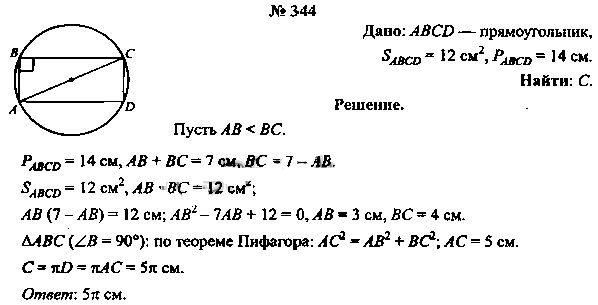 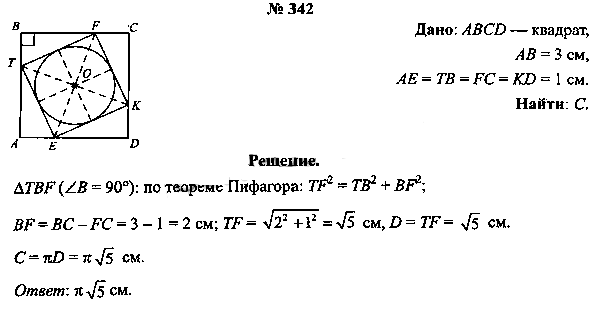 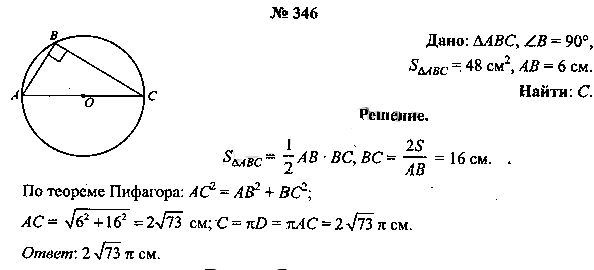 